Lampiran 1Surat Permohonan Ijin Pembuatan Ekstrak 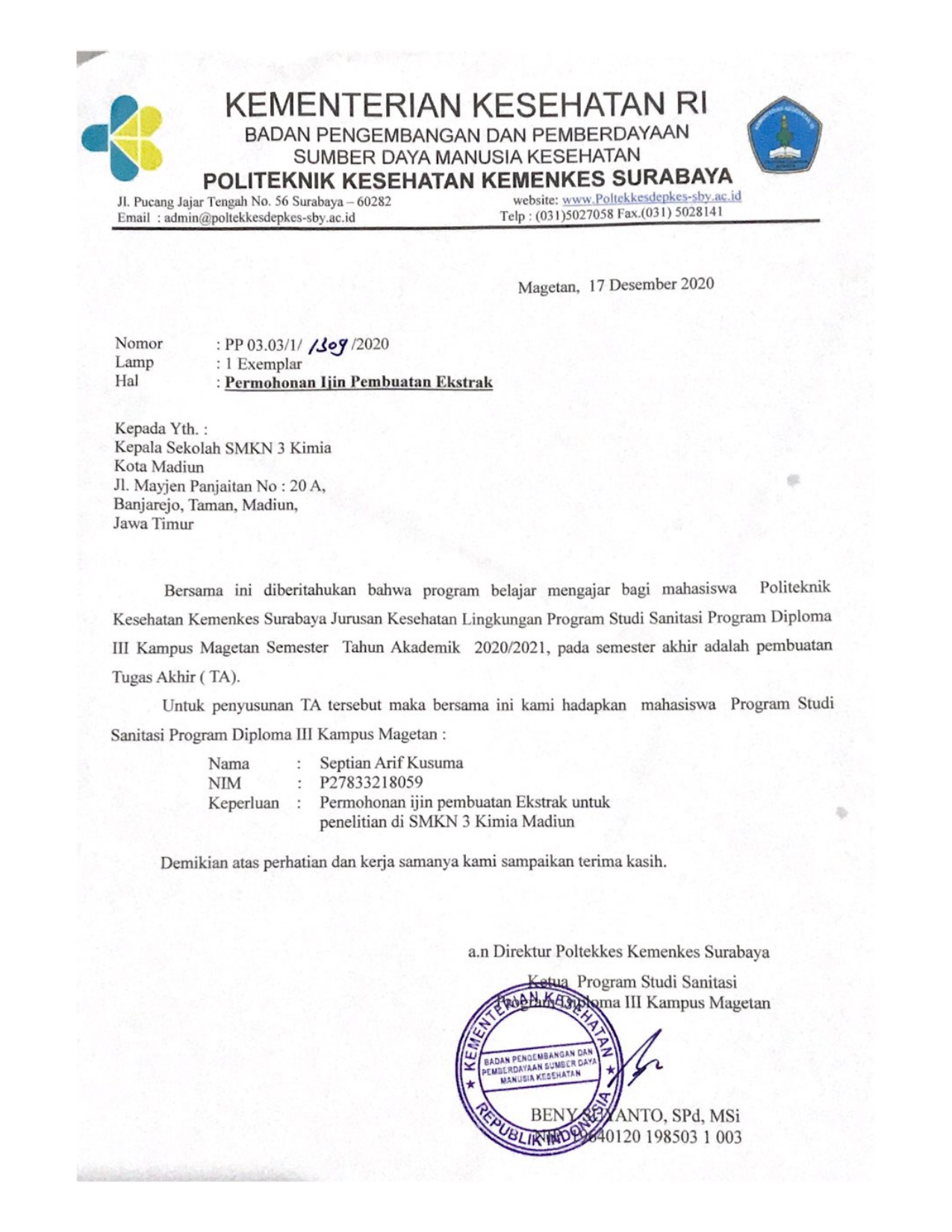 